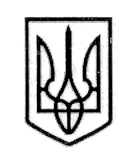 У К Р А Ї Н А СТОРОЖИНЕЦЬКА МІСЬКА РАДА ЧЕРНІВЕЦЬКОГО РАЙОНУ      ЧЕРНІВЕЦЬКОЇ ОБЛАСТІ 	    ВИКОНАВЧИЙ КОМІТЕТ                РІШЕННЯ № 26114 грудня  2021 року                                                                  м. Сторожинець                                        Про надання дозволу на безкоштовне харчуванняРозглянувши заяву Берчук Наталії Дмитрівни (м. Сторожинець вул. Міцкевича буд. 4) від 11 листопада 2021 року щодо надання дозволу на безкоштовне харчування, з метою соціального захисту малозабезпечених верств населенняВИКОНАВЧИЙ КОМІТЕТ МІСЬКОЇ РАДИ ВИРІШИВ:Заяву Берчук Наталії Дмитрівни щодо надання дозволу на безкоштовне харчування її дітей задовільнити.Забезпечити під час освітнього процесу, безкоштовним одноразовим, гарячим харчуванням протягом 2021-2022 н.р.  Берчук Христину Юріївну 01.08.2009 року народження, Берчук Марію Юріївну 05.01.2008 року народження та Берчука Дмитра Юрійовича 25.10.2011 року народження, учнів  Сторожинецького ліцею №1.Начальнику фінансового відділу міської ради (І. СЛЮСАР) передбачити відповідні кошти в місцевому бюджеті.	4.     Контроль за виконанням рішення покласти на секретаря міської ради  Дмитра БОЙЧУКА та постійну комісію з питань освіти та науки, культури, фізкультури та спорту (В. БОЖЕСКУЛ).Сторожинецький міський голова                                       Ігор МАТЕЙЧУКВиконавець:Начальник Відділу освіти                                          Ярослав СТРІЛЕЦЬКИЙ